Publicado en Murcia el 30/10/2020 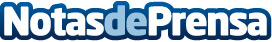 Avanza firma un acuerdo con Másmóvil para acceder a todas sus redes de Fibra Óptica en el Levante españolLa comercializadora murciana venderá con su marca Avanza Fibra en gran parte de las provincias de Almería, Murcia, Alicante, Valencia y Albacete (en todas ellas con poblaciones ya desplegadas con Fibra Óptica por Avanza Fibra). El contrato incluye las capitales de provincia y sus grandes ciudades, sumando así más de 2 millones de hogares comercializablesDatos de contacto:Ana MartínDtra Comunicación y Marketing Avanza Solutions968710024Nota de prensa publicada en: https://www.notasdeprensa.es/avanza-firma-un-acuerdo-con-masmovil-para_1 Categorias: Nacional Telecomunicaciones Andalucia Valencia Murcia E-Commerce http://www.notasdeprensa.es